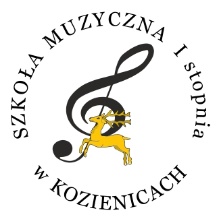 REKRUTACJA 2024/2025WNIOSEK O PRZYJĘCIE KANDYDATA do klasy wyższej niż pierwszaSzkoła Muzyczna I stopnia w Kozienicachul. Warszawska 29, 26 - 900 Kozienicetel.: (048) 614 50 82, e-mai: sekretariat@muzycznakozienice.plDANE OSOBOWE KANDYDATAADRES ZAMIESZKANIADANE OSOBOWE RODZICÓW / OPIEKUNÓW PRAWNYCH KANDYDATAINFORMACJE O POZIOMIE I KIERUNKU KSZTAŁCENIAKandydat ubiega się o przyjęcie:do klasy ...................................................................................................................................................na instrument główny .............................................................................................................................2. Szkoła muzyczna, w której uczeń kształci się obecnie (ogólnokształcąca szkoła muzyczna lub popołudniowa szkoła muzyczna)a. nazwa i adres szkoły/placówki/: .............................................................................................................b. instrument główny ..................................................................................................................................c. klasa ....................i liczba lat nauki gry na instrumencie ........................................................................Szkoła ogólnokształcąca, w której uczeń kształci się obecnie:nazwa i adres szkoły/placówki/: ............................................................................................................klasa ...................DO WNIOSKU ZAŁĄCZAM:•  zaświadczenie lekarskie o braku przeciwwskazań zdrowotnych do podjęcia kształcenia w szkole   
    muzycznej wydane przez lekarza podstawowej opieki zdrowotnej (obowiązkowe)Informacja Administratora dotycząca danych osobowychW trybie art. 13 ust. 1 i 2 RODO1, informuję:Administratorem danych osobowych podanych we wniosku i załączonych do wniosku oświadczeniach jest Szkoła Muzyczna I stopnia w Kozienicach, 26-900, ul. Warszawska 29, reprezentowany przez dyrektora. Kontakt: tel. 048 614 50 82, email: sekretariat@muzycznakozienice.plInspektor Ochrony Danych Osobowych - kontakt pod adresem korespondencyjnym: Szkoła Muzyczna I stopnia w Kozienicach, 26-900 Kozienice, ul. Warszawska 29 oraz pod adresem e-mail: biuro@xyz.edu.plDane osobowe przetwarzane będą w trybie art. 6 ust. 1 lit. c2 i art. 9 ust. 2 lit. g3 (realizacja obowiązku szkolnego) w związku z Prawem Oświatowym i ustawą o Systemie Informacji Oświatowej.Podanie danych osobowych (we wniosku i załączonych do wniosku oświadczeniach) jest określone przepisami prawa i niezbędne w celu przyjęcia kandydata do szkoły. Zakres wymaganych danych osobowych określają przepisy Prawa Oświatowego.Dane osobowe przetwarzane będą w celu przyjęcia kandydata do szkoły.W przypadku przyjęcia kandydata do szkoły, dane osobowe przetwarzane będą w celu realizacji dydaktyczno - wychowawczo - opiekuńczej działalności szkoły na podstawie przepisów Prawa Oświatowego.Dane osobowe będą przetwarzane w formie papierowej i elektronicznej.Dane osobowe podane we wniosku nieprzyjętego i przyjętego kandydata do szkoły będą przechowywane zgodnie z przepisami Prawa Oświatowego i Prawa o Archiwizacji.Dane osobowe mogą być udostępniane odbiorcom danych w rozumieniu art. 4 pkt 9 RODO wyłącznie w granicach i przepisach prawa np. z którymi administrator podpisał umowy przetwarzania danych w imieniu administratora.Dane osobowe mogą być przekazywane uprawnionym organom państwowym, organom ochrony prawnej (np. Policja, Prokuratura, Sąd) w związku z prowadzonym postępowaniem.Dane osobowe nie będą podlegały zautomatyzowanym procesom podejmowania decyzji przez Administratora, w tym profilowaniu.Dane osobowe nie będą przekazywane do państwa trzeciego ani do organizacji międzynarodowej.Każdej osobie, której dane dotyczą przysługuje prawo do żądania dostępu do danych osobowych jej dotyczących, ich sprostowania, usunięcia lub ograniczenia przetwarzania (jeśli nie jest ograniczone spełnieniem przepisu prawa).Każda osoba, której dane dotyczą ma prawo wnieść skargę do organu nadzorczego - Prezesa Urzędu Ochrony Danych Osobowych - w zgodności z art. 77 RODO (…każda osoba, której dane dotyczą, ma prawo wnieść skargę do organu nadzorczego, (…) jeżeli sądzi, że przetwarzanie danych osobowych jej dotyczące narusza niniejsze rozporządzenie) - Urząd Ochrony Danych Osobowych, ul. Stawki 2, 00-193 Warszawa, tel. 22 531-03-00, www.uodo.gov.pl.………………………………………………………...…………………………………………	………………………………………………………...(miejscowość, data)	(podpisy rodziców/prawnych opiekunów)1 Rozporządzenia Parlamentu Europejskiego i Rady (UE) 2016/679 z dnia 27 kwietnia 2016r. w sprawie ochrony osób fizycznych w związkuz przetwarzaniem danych osobowych i w sprawie swobodnego przepływu takich danych oraz uchylenia dyrektywy 95/46/WE (ogólne rozporządzenie o ochronie danych Dz. Urz. UE. L. 2016.119.1 ze zm.)2 przetwarzanie jest niezbędne do wypełnienia obowiązku prawnego ciążącego na administratorze3 przetwarzanie jest niezbędne ze względów związanych z ważnym interesem publicznym, na podstawie prawa Unii lub prawa państwa członkowskiego, które są proporcjonalne do wyznaczonego celu, nie naruszają istoty prawa do ochrony danych i przewidują odpowiednie i konkretne środki ochrony praw podstawowych 
i interesów osoby, której dane dotyczą.nazwiskoimię/imionaPESELw przypadku braku numeru PESEL - proszę wpisać serięi numer paszportu lub innego dokumentu potwierdzającego tożsamośćdata i miejsce urodzenianazwa i adres szkoły rejonowej 
(według miejsca zameldowania)ulicaulicaulicaulicaulicaulicaulicaulicanr domu/mieszkaniakod pocztowykod pocztowykod pocztowykod pocztowykod pocztowykod pocztowykod pocztowykod pocztowymiejscowośćmiejscowośćgminagminagminagminagminagminagminagminapowiatwojewództwowojewództwowojewództwowojewództwowojewództwowojewództwowojewództwowojewództwodzielnicaMATKA / OPIEKUNKA PRAWNAOJCIEC / OPIEKUN PRAWNYimięnazwiskonumer telefonuadres e-mailadres zamieszkania, jeżeli inny niżdziecka